ALLA DIRIGENTE SCOLASTICADIREZIONE DIDATTICA TODIOGGETTO: Relazione denuncia infortunio		ALUNNO/A ____________________________________________		nato/a a ___________________________ il _________________		residente a ____________________________________________		via/piazza _____________________________________________		plesso di scuola:              infanzia              primaria		di _______________________________classe/sez ____________Data e ora dell’infortunio ……………………………………………………………………………………………….Luogo o locale in cui si è verificato l’infortunio …………………………………………………………………….. ………………………………………………………………………………………………………………………………………………Descrizione particolareggiata del modo in cui l’incidente è avvenuto:……………………………………………………………………………………………………………………………………………………………………………………………………………………………………………………………………………………………………………………………………………………………………………………………………………………………………………………………………………………………………………………………………………………………………………………………………………………………………………………………………………………………………………………………………………………………Interventi successivi attivati:………………………………………………………………………………………………………………………………………………………………………………………………………………………………………………………………………………………………………………………………………………………………………………………………………………………………………………………Nominativi dei docenti in servizio al momento dell’accaduto e responsabili della vigilanza…………………………………………………..……………………………………………………Nominativi di eventuali testimoni  …….…………………………………………………………………………………… ……………………………………………………………………………………………………………………………………………….										FirmaData …………………………………………..				…………………………………………………….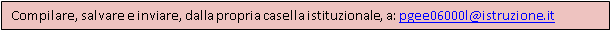 